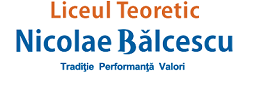 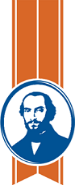 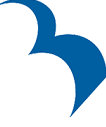 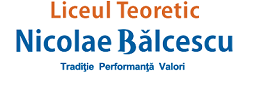 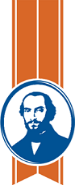 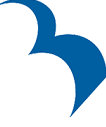 SCRISOARE DE INTENŢIE PENTRU ÎNSCRIEREA LA CONCURSUL DE SELECȚIE ÎN ECHIPA PROIECTULUI ERASMUS+ 2022-1-RO01-KA120-SCH-000109047Stimate domnule profesor/Stimată doamnă profesor, Adresez această scrisoare ca răspuns la anunţul dumneavoastră cu privire la selectarea cadrelor didactice participante la Proiectului Erasmus+, 2022-1-RO01-KA120-SCH-000109047  Consider că participarea în acest proiect îmi va permite în viitor să ____________ __________________________________________________________________________________ __________________________________________________________________________________ __________________________________________________________________________________ __________________________________________________________________________________ _________________ 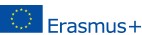 Sunt o persoană (daţi exemple de minimum trei calităţi care credeţi că vă recomandă pentru participarea în proiect) __________________________________________________________________________________ ______________________________________________________________________________________________________________________________________________________________ Motivele participării mele în proiect sunt următoarele (enumeraţi minimum trei motive):  __________________________________________________________________________________ __________________________________________________________________________________ __________________________________________________________________________________ ______________________________________________________________________________________________________________________________________________________________________________________________________________________________________________________ ________________________________________________________________________________________________________________________________________________________  Dacă veţi considera motivaţia şi calităţile mele corespunzătoare pentru participarea la această activitate, vă rog să mă contactaţi pentru detalii la adresa de e-mail:________________________ sau la telefon________________.  	Data   	 	 	 	 	 	 	 	Semnătura  